Туристическая фирма «КРУМИС»454091, г.Челябинск,  ул. Елькина, 45А, офис-центр «ВИПР» (3 этаж)E-mail krumis@chel.surnet.ru  www.krumis.ru 8-351-247-50-61, 247-50-62Сборные группы. Теплоходный круиз. Автобусная доставка«Волга Великая»Четырёхпалубный теплоход «Фёдор Достоевский»Даты: 20–26.08.2017Маршрут: Казань – Чебоксары – Козьмодемьянск – Нижний Новгород (Дивеево; Владимир; Муром) – Макарьев – Козловка – Казань  Теплоход «Фёдор Достоевский» – комфортабельный четырёхпалубный теплоход проекта 301м, построенный в Германии. В 1996 году был полностью переоборудован. Длина судна – 125 м, ширина – 16,7 м, скорость – 26 км/ч.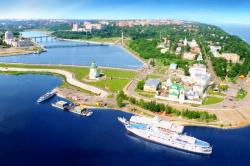 Теплоходный круиз + экскурсионная программа это:
1. автобусная доставка Челябинск – Казань – Челябинск;
2. речной круиз Казань – Нижний Новгород (2 дня) – Казань;
3. экскурсия «Казань тысячелетняя» завтрак + обед;
4. трёхразовое питание на борту теплохода по заказной системе;
5. развлекательные мероприятия на борту теплохода;
6. медицинская страховка

Программа тура:
1 день – выезд автобусом из Челябинска в Казань (время вечернее).
2 день – прибытие в Казань. Обзорная экскурсия по городу. Посадка на теплоход.
2, 3, 4, 5, 6 дни – теплоходный круиз Казань – Нижний Новгород (2 дня) – Казань.
7 день – прибытие в Челябинск.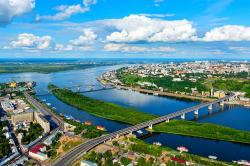 Стоимость тура в рублях на человека:  В стоимость включено: размещение в каюте выбранной категории, питание 3-х разовое (во время круиза по заказному меню), культурно-развлекательная программа на борту теплохода, экскурсия по городу Казань, медицинская страховка, автобусный проезд Челябинск – Казань – Челябинск. 
  Дополнительно оплачивается: экскурсионная программа в городах следования по желанию.Категории кают теплохода1(Г) трёхместная каюта, расположена на нижней палубе, неярусная: три нижних места. В каюте душ, туалет, кондиционер.19 9001(В) двухместная каюта, расположена на главной палубе, неярусная: два нижних места. В каюте душ, туалет, кондиционер20 600